EAA 292 2018 Fly-in Final ReportSept 15 2018David Ullman: chair with lots of input from others.Statistics (thanks to Deb Kelley)Dinner StatsFriday Dinners:75 Dinners Ordered X $6 = $45013 Extra Dinners X $16 = $208	FRI Profit = $658	Saturday Dinners:100 Dinners Paid X $6 Profit = $60021 Dinners X $22 = $462 ProfitBreakfast stats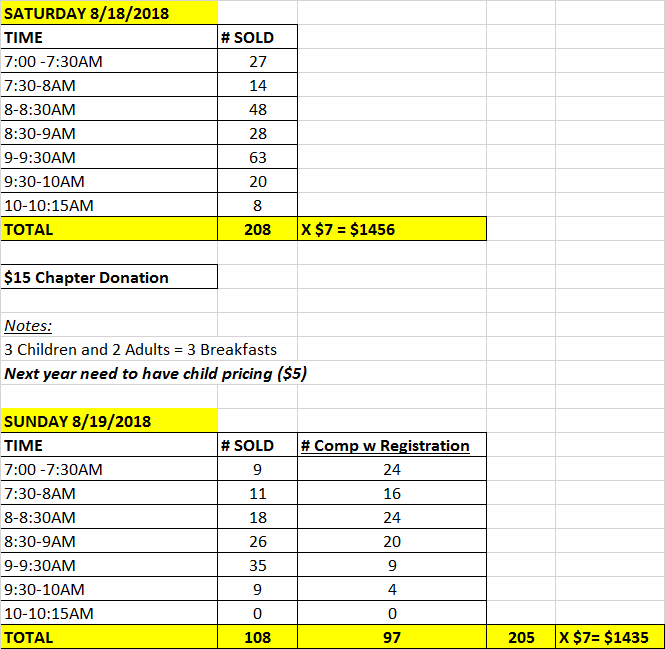 Committee Organization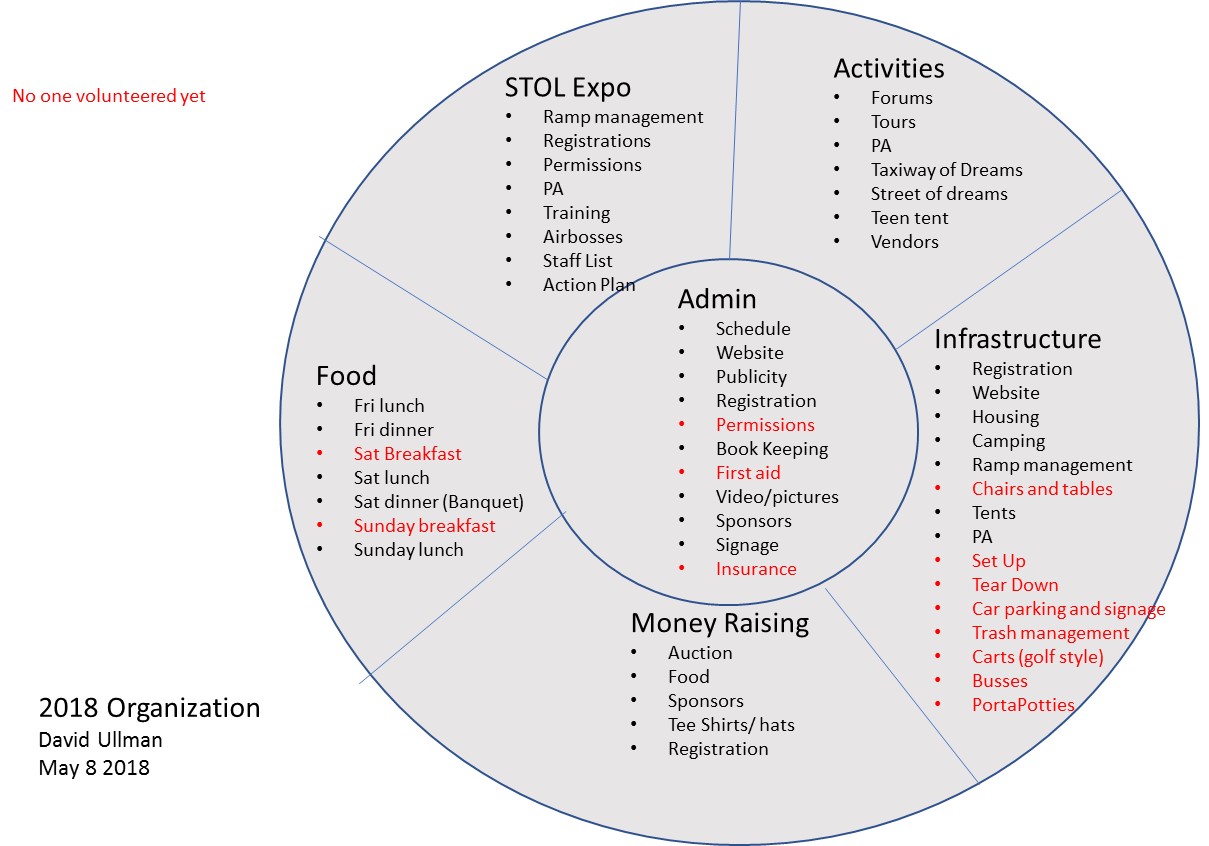 Schedule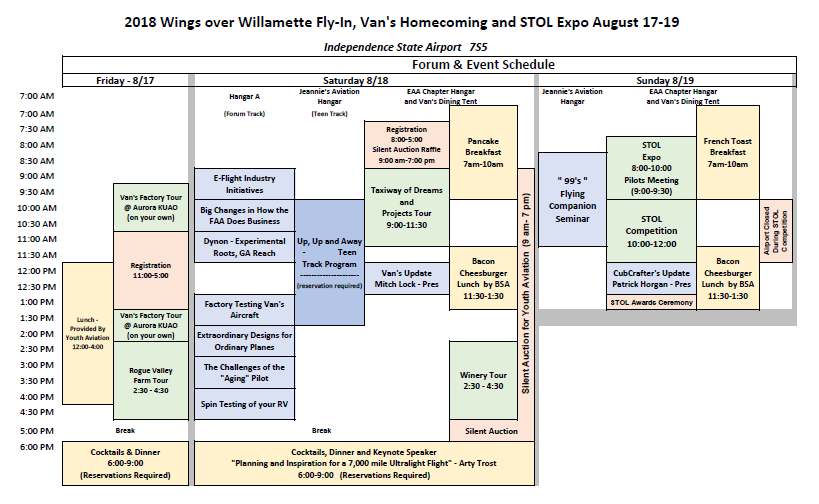 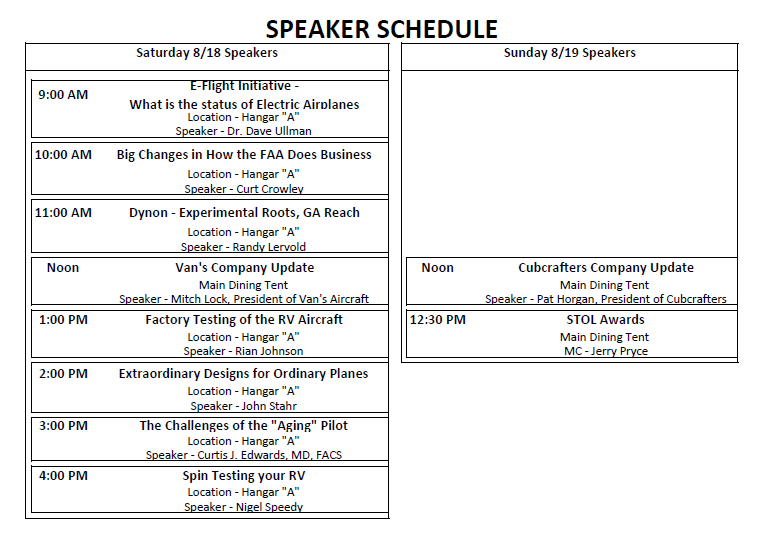 PeopleBudget and Profit sheet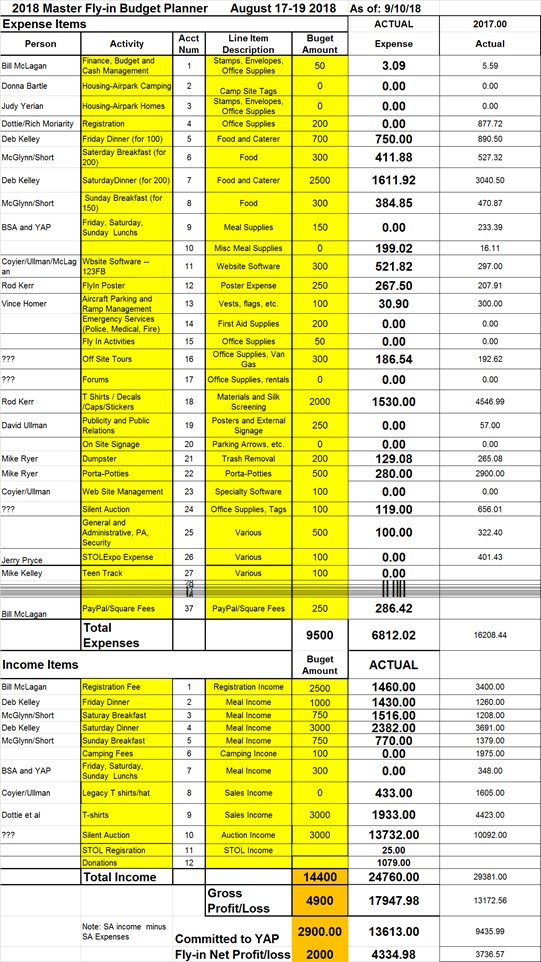 ROBB ReportsROBB stands for “Run Over By a Bus”.  If you were ROBBed would anyone else know how to fill your role?  Actually, this exercise serves two other purposes: 1) It gets you off the hook for doing it next year.  You can hand off the how-to-do-it sheet (your ROBB report) to the next person.  2) It is easily editable so that you or your successor can change it with lessons learned. Fly-in chair ROBB ReportRamp Boss Road MapWeb Site ROBB ReportDate:  the web page for the year’s annual fly in should be up and running by April 20.  I just pulled this date out of thin air.  It’s really not that urgent as almost no one, unless asked to do so, will register for this event more than even a month out which would be June/July.  One should be reasonably well versed with both the web site app to be used and the forms app by the end of Feb.  This will allow the month of March to begin getting the thing in final shape with all the input you need to do it.  By April registration trials should be ready to run.Task:  Create the web page(s) pertinant to the Fly In which includehome page poster image with links to registration formmain registration form with payment functionSTOL registration formactivities schedule page(s)STOL pilot pageCoordination contacts:Fly In leadRegistration leadHousing & camping leadSTOL leadForums leadThings you need to create the Fly In pages:main Fly In posterSTOL page image/posterlisting of required data set needed from applicants (clients).Banking info – to set up payment systemNotes:WIX was the main web authoring application we used for 2018.123Formbuilder was used for 2018.  To get “rules” functionality we had to go with the Premium paid plan then turned it off after the FlyIn was over ($45/mo?).It really helps to set up your own WIX and 123Formbuilder personal accounts to practice on prior to start in on the main chapter’s accounts.  It’s amazing how you can screw things up without even knowing it.The PayPal app available within WIX was used.  It provides the option to pay direct using a credit card with no need to have the client set up an account.Use of “rules” on the 123Formbuilder form was a bit challenging but I eventually got it to do what I was expecting it should.  This mainly had to do with getting the app to display the correct amount as the client made the various choices on the form.  Several trials were done prior to release to make sure the form and payment functioned as required.It took some learning to figure out how to scale images and get them to display nicely on the web site.  The main thing was starting with a file with enough resolution to work with.  You may need to go back to the supplier (whoever gave you the file) and get a workable file size.Need discount for code on website for speakers.There were last minute additions like Silent Auction item images/descriptions, a Teen event on Saturday and probably some others I am not recalling.Breakfast ROBB ReportLunch and Dinner ROBB ReportBudget and Finance ROBB ReportRegistration ROBB ReportSilent Auction ROBB Report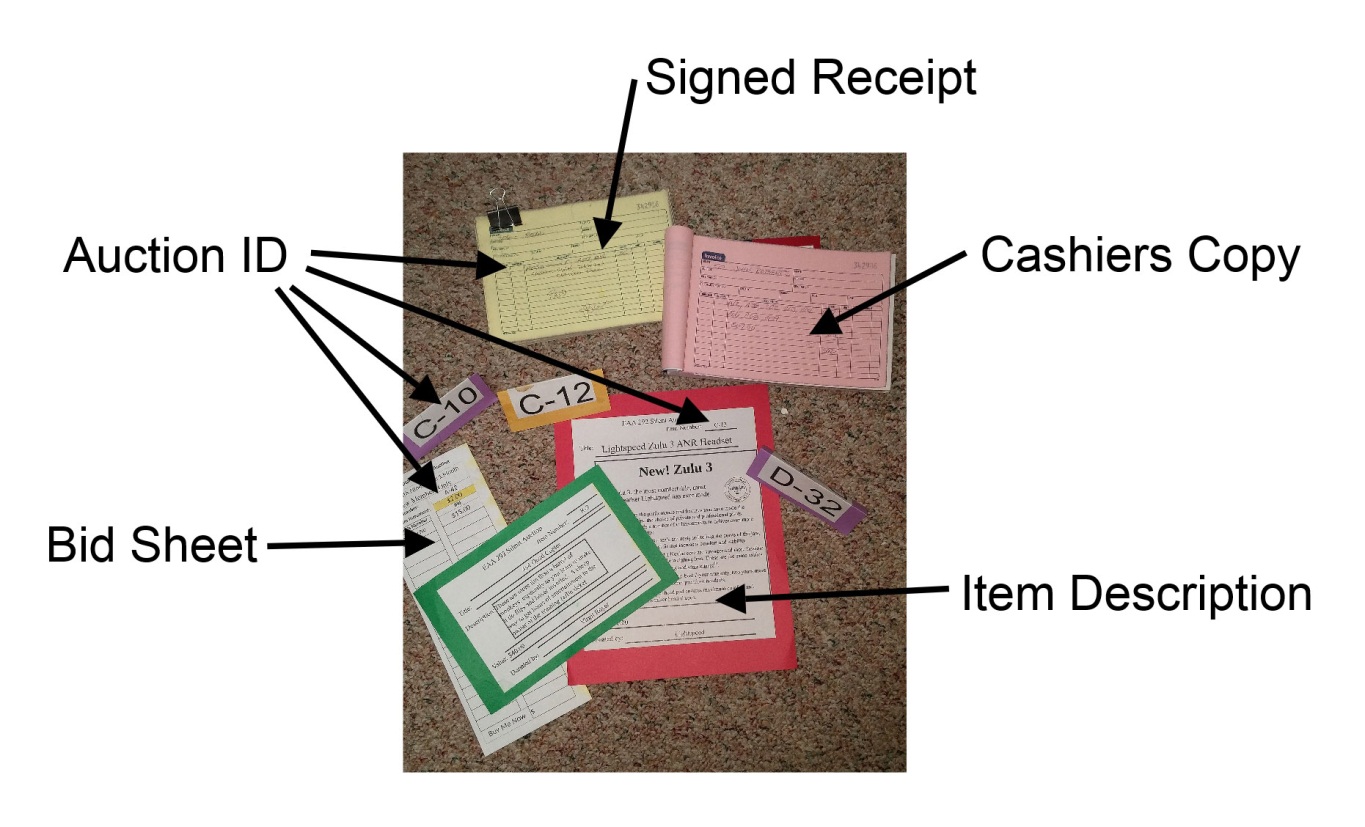 Forums ROBB ReportSTOL ROBB reportHow to Run a Silent AuctionSilent auctions are auctions held without an auctioneer. People place their bids on sheets of paper instead. They're often used by charities to raise money, but they can be tricky to put together. With good planning, however, it's easy to set up an auction and get the most out of your items. Soon enough, you'll have raised a good amount of money in just a few hours!Preparing for the AuctionWork with Fly-In Committee throughout processAttend Fly-In committee meetings to raise issues pertinent to the auction and keep event organizers informedCoordinate ALL auction activities that impact other fly-in eventsWork with Fly-In committee to figure out when auction sections will closeWork with Fly-In committee regarding announcementsReminders of section closing timesAnnouncing raffle winnersConducting live auction if auction committee plans to hold any items for live auctionRecruit volunteers.  Determine subcommittees – The following areas may benefit if they each work as a subcommittee with its own chair personVolunteers to help set upVolunteers to monitor and close tables at the appointed time and make sure minimum bid and minimum increment requirements were met. These people will need to know the rules of the silent auction and who to go to for questions they can’t answerCashiers to organize winning bids (especially of multiple winners) and collect money from winning biddersClean-up crewVolunteers to solicit donations – remind donors they will get tax documents for their donation and who benefits from the auctionPrepare a short letter for prospective donors stating purpose of auction proceeds and availability of tax lettersAsk local businesses - restaurants, salons, golf course, Lightspeed, Dynon etc.Send emails to Airpark communityAsk for donations at chapter meetingsAsk for donations in chapter newslettersAsk members to get donations from businesses they frequentMake a master list of all the itemsSmall items – may want to combine into a more attractive grouping if donor is willing i.e. make a basket out of wine donations by adding crackers, cheese, nuts etc.Donor name – last name, first in separate fields (to sort better)Donor emailDonor phoneItem name Short description if necessaryDonor willing to double down (sell multiple donations if bidding if sufficiently active)Buy It Now price if appropriateValue of itemAuction description complete – this is to keep track of which items have had descriptions writtenMinimum bidBid incrementFinal bid amountWinning bidder IDTotal amount by bidder – sums up total items for a specific bidderNumber of items – some donors donate multiple bottles of wine or other items to auction off separatelyAssign auction section and ID i.e. A-11If you are going to do this again next year, it is nice to have the same people go to the same businesses each year. When making a master list, consider using a computerized program such as Excel. Assign a single volunteer to maintain the master list. All additions and changes must be given to this person. This could save your sanityAssign a number to each item and write up  description  sheets  in computer software as items  are  donated  Include the assigned Auction ID, name of the item, a short description of the item, how much it is worth, and who donated itPut the same auction ID next to the item on your master listPut the item Auction ID on the bid sheet as well, so bidders can match the bid sheet to the item.Make a list of supplies you think you’ll need and go shopping. Clipboards – Chapter should  have enoughPrinter paperGlue sticksPensExtra bid sheetsTable cloths – consider using different colored table coverings for the different sections of the auctionClothes pinsEaselsTape – tape bid sheets, table coverings etcDisplay panelsSigns Section closing timesAuction rulesLarge signs for outside areas reminding people about the auction and the closing timesRaffle Ticket pricingAuction brochure and bidder number assignment to include in registration packetRaffle tickets – 1 ticket included with registrationComputer with master listPrinterReceipt books – 2 or 3 part NCR paper is helpfulCash box – chapter treasurer will provideDevice for accepting credit cards – phone or tablet with SquareTry to buy supplies at a warehouse store with a generous return policy. If the store requires amembership, keep that in mind when sending someone on a run for last-minute supplies. And make surethat person has a cell phone and that a key person at the event has that number. After they have left fora supplies run, you’ll surely find something else that needs to be picked up.Print bidding sheets, auction ID’s and descriptions.  Print prepared description sheets the Auction ID, name of the item, a short description of the item, how much it is worth, and who donated itGlue cropped description forms on colored paper, crop colored paper to keep footprint smallPrint bidding sheets – include Auction ID, name of item, minimum bid, bid increment and Buy it Now priceInclude a minimum bid (generally 20-25% of the retail value) Print labels with Auction ID or use small blank stickers or labels available at general stores and office supply businessesMinimum bid increase increments. (One rule of thumb for bid increments: $1 for items up to $50, $2 for $50-$100, $5 for items over $100). Bid sheets need 2 columns- one for bidder’s number and one for bid amount If you like, Add   a "Buy it Now" price to each bid sheet in case someone wants to leave before the end of the auctionHave a volunteer make up certificates for services. If the donated service didn't come with a gift  certificate, you can print up your own. You can also use your own certificates for gift certificates with small print that are hard to read.Test Your Processes – Dry Run of Your auctionSet up a test area at least 1 week before the auction.Ensure there is adequate space for itemsVerify adequate tables and display areaHook up computers and printers and confirm they are workingTest network to confirm electronic payment can be acceptedTest electronic devices for software version compatible with current payment softwareTake notes and make assignments to resolve any issuesStart setting up early.  Try to set up a day before the event. Allow extra time not only to set up but to allow for any mistakes. Consider storing valuable items in secure location since hangar may not be secureRefrigerate any perishable items from gift basketsDesignate a volunteer who can run out to buy forgotten itemsLay out all the items, descriptions and bid sheets so people can see them.  If you have a lot of items you may have to be pretty creative. For example, Some things might be better hung on walls, up on boxes or placed on display easelsKeep Auction ID’s with the item – this is critical. If item is hung attached ID to item or adjacent to itemBid sheet may not be right next to the item. Just make it close. That's what the Auction ID’s are forSpace is at a premium-descriptions and bid sheets should be kept small, not a full size sheet of paper	Secure the bid sheets.  It's easy for bid sheets to get blown or knocked around. Secure the sheets with painter’s tapeDuring the AuctionHave volunteers monitor the tables and perform the following tasksSell Buy it Now itemsSell/assign additional Bidder Numbers if applicableEnsure bid sheets and descriptions stay in placeAnswer questionsHelp people find items and/or bid sheetsSell raffle tickets if applicableVerify people are following minimum bid and minimum increment rulesGive people plenty of warning as closing time approachesMake announcements at least 10 and 15 minutes before closingIf you have one closing, announce it loudly and clearly. If you have interval closing time, announce loudly and clearly which closing it is. People will want to bid right up to the very end. End at stated timeChoose 1 clock or watch to close all sections to avoid any issues with time discrepancies End of AuctionClose Auction Sections Promptly at Specified TimesCordon off closed section immediatelyQuickly pick up all the pensCircle  or highlight the winning bid on each bid sheet immediatelyDraw a line through the empty spaced of the bid sheets to prevent late bidsClose the sections in intervals, such as every 15-30 minutes. This helps keep the volunteers from being overwhelmed at table closing timeVerify BiddingCheck to make sure the winning bids have followed the minimum bid and minimum increase rules.  If a minimum bid was not met, set that sheet aside. Organizers can decide later how to deal with it. If a minimum increment was not met, select the most recent high bidder (above the minimum bid) who did meet the minimum bid increment. Volunteers then take the bid sheets to the checkout areaAuction checkoutVolunteer enters the winning Bidder ID and amount in the master spreadsheetSecond volunteer verifies amount and Bidder ID enteredSort all columns of the master spreadsheet by last name in alphabetical order.Create a receipt in 3-part NCR receipt book with the Bidder IDBidder nameAuction ID and Title or brief description of all items won and Total amount for items won. Anyone winning more than one item (a common occurrence), receives one receipt. That way you only need to have them pay onceVolunteer(s) give 2 copies of receipt (white & yellow) to cashier(s)3rd pink copy stays in receipt bookAuction CashiersReceipts should be alphabetized by last name if time allowsAnnounce when cashiers are ready to accept paymentsCashier accepts credit cards, cash or checksCashier marks both copies as PAID and give both copies to bidderCollecting winning itemsVolunteer runners are available is closed auction area with click boardsBidder takes PAID receipt to volunteer runnerRunner puts receipt copies on clipboardRunner finds all items listed on receiptRunner has bidder to sign both copies of receipt to acknowledge receipt of itemsWinner takes itemsRunner leaves white copy with winner Runner leaves yellow copies on clipboardAfter the EventUnclaimed Receipts and itemsAssign volunteer to get bidder contact information from registration or bid packet sold at auction areaCall bidder ASAP and make arrangements to get payment and deliver item(s)If bidder is not available, offer item to the next highest bidder – depending on the rules you establishedCount the money and checks before going to the bankLook for checks that are made out improperly. Bank may accept them but you should be aware of themClean-upHave volunteer clean-up crew report at given timeTake down all tables and display items, remove trashReturn items to original owners if anything was borrowed for display purposes i.e. easels, display panels, tables etc.Recognition and Thank You’sSend personal thank you notes to all volunteersPrepare tax letters to all donorsWrite thank you notes to all donors and send with tax lettersGeneral commentsSTOL comments from Jerry PrycePROS:We almost doubled the number of aircraft (19 vs 10) and still fit the event into a 2 hour windowThe public and our guests and members had a good timeThere were no serious safety lapses that I am aware of... I may have further input following our STOL committee debriefI am happy with the move of the staging area to Rulo taxiway - I believe that it keeps the aircraft movements around the general public to a minimumOur spotters were superb! (Who can forget Joy Sode's numerous sprints to accurately report landing distances?)We added a class this year (Touring) which more fairly pitted aircraft of similar capabilityCONS:For the second year in a row the smoke preceding and following our event in the surrounding states affected participation.While the new staging area is a good location, we need to work on better coordination to get our aircraft in sequenceMore radios would have helped in some of the coordinationRegistration of participants was slow, perhaps in relation to the fires There was an issue with pilots that HAD registered on line that never had there information forwarded to me.  As a result, Oveross did a lot of phone calls.The late registrations on the day of the event meant that the aircraft sequence list had to be reordered and handwritten immediately prior to the safety briefing (Thanks to Joy Sode for taking this on)The STOL Committee needs to utilize more people for the final scoring and awards presentation to make it go smoother.Need flyer to hand outEric Pretorious commentsBetter signage - Like you would expect to see at a seminar or conference:A. Event schedules and maps [like an A/FD] on easles and located at common crossroads [entrances, restrooms, the bar, etc].B. Event banners like a 5k walk/run event ["PILOTS: Start HERE!", "OFF-AIRPARK EVENT SHUTTLES HERE!", "INFORMATION", "BUFFET BEGINS HERE" or "LUNCH BEGINS @ 12:00 - PAY HERE", "PILOTS: 1. Stop the prop BEFORE turning-in to your assigned parking spot! 2. Pull out and line-up with the lane BEFORE starting your motor. 3. Needs help pushing/pulling? Just ask!", etc].SOME form of ground control: e.g.,A. One person monitoring CTAF to monitor/sequence arrivals.B. One person receiving sequencing information and relaying instructions to the Ramp Rats via inexpensive, hand-held FRS radios or on AirBand (so that GC can communicate with pilots during taxiing/parking):West & East Lane Ramp Crews.Fancy/High-interest planes get front-row parking (i.e. East Lane).Sequencing for high/low-wing parking AND engineered parking for maximum efficiency (i.e., measure and mark spacing with sports field marking [i.e., washes/brushes off] because the airfield markings are/were not designed to accommodate stacked/overlapping parking).C. One person per lane/crew (stocked with cards, pens, maps, and agendas) to be an ambassador to arriving pilots.Purchase 10 large, commercial garbage cans (6 black, 4 blue) and appropriately-sized bags that WON'T flow over the sides of the cans and block the "GARBAGE"/"RECYCLES" signage (so that the signs can be affixed ONCE and left in-place FOR THE REST OF THE EVENT.ONE volunteer sign-up sheet with one column for each department/area (instead of one sign-up sheet for EACH department/area). (This would facilitate a draft-style assignment process [whereby department "captains" would choose their team at the Leadership Meeting the week before the event]. The multi-sheet process means that  volunteers are contacted by multiple captains - independent of whether they've already agreed to help another department/area!)Marcia Noell commentsI have 2 items:Next year's name tags might want to add  Fly-in 2019 so old tags don't get comped free breakfast - maybe no big dealMore important from my perspective is the lack of having the chapter roster available online. I had to use the roster in the hangar for emails and phone numbers...not convenient.Dottie and Richard Moriarity suggestionsRegistrationWe need a website that will be clearer to on line registrants, be able to print out reports with just the information each chair needs.  Make sure any monies owed by on-line registrants or verbal requests are flagged on packet envelopes and check in sheetsEstablish much better communication from all other parts of the Fly-In to the Registration chair.  e.g.  Silent Auction:  Did not know they were selling raffle tickets…we could have sold a bundleIf the Stohl Competition is to be completely separate from our fly in registration, then Registration Desk should be presented with the facts and schedules, prices, etc so we may answer questions intelligently. If tee shirts are to be under the jurisdiction of the Registration Chair, then the shirts should be controlled by that person, so an accurate accounting and inventory can be maintained. SpeakersNeed a way to make Speakers, especially Key Note Speaker to feel special.. Special Lanyard and/or Name Tag..Comp Dinners, or drinks??Close communication with Registration on names of Speakers and changes, so name tags can be prepared accordingly as early in the registration stage as possible, as some speakers register and pay the fee and there is no way to know they need special name tags and so a regular one is made up, doubling efforts. Communicate to all Speakers and Special guests that they absolutely MUST check in with Registration so they can get their name tag lanyards with dinners, etc if they are getting them.Silent AuctionPublic Address Announcement that certain items are being pulled from silent auction to live     AuctionWhy do we need bid numbers – lot of tracking for just bid anonymity.  Time explaining the whole deal with the number.Get the word out on the PA system on items that are not getting bids, and items that are hot!Porta-Potty’sPut a sign in each of our anHHanger restrooms that there are Porta-Potty facilities located just around the building.  Lines were sometimes out the door because they didn’t know that there were Porta-Potty’s, if they never registered or didn’t look at the maps if they did register.         Vince Homer feedbackKudosThe effort to pull off this weekend is huge and congratulations to those who did it.The STOL event was very popular and went off in a very orderly fashion.Mike Rhyer did an excellent job announcing, especially the STOL event.The new dinner caterer was definitely an improvement.The registration crew did an excellent job getting attendees signed up and into T shirts.The "behind the scenes" crews did an excellent job of keeping supplies where needed, emptying refuse cans and generally keeping the whole place from looking like Woodstock. RampThe Ramp Manager needs to more firmly designate parking spaces for sponsor and display aircraft, etc.  The configuration we ended up with worked , but was a bit too much a last minute process.The actual parking of incoming aircraft occasionally seemed chaotic.  I’m open for suggestions on this one.The Ramp Crew needs to be more diligent in distributing propeller cards.  The wandering public does read them and I think they provide for a better display.  I was remiss in not including that in my pre-show briefing.It appeared that using the orange ramp paddles helped get arriving pilot attention and in conveying directions to them.Stationing incoming traffic directors at the parking area inlets was very effective in getting our intentions to the pilots before they made the first turn in the parking area.We should communicate to park residents the need to keep out the designated aircraft parking spots for restaurant patrons.  There were at least three park based aircraft in front of the café during the entire show.There were several young persons using the ramp as a raceway for various wheeled contraptions.  This should be discouraged and was not during the fly-in.GeneralShade – More seating under shade should be provided at the flight line both in the main area and during the STOL event.  There was a large number of spectators crowded into the existing shade in both areas during the show.Encourage those bringing in display aircraft to provide explanatory signs, etc.  Many people were asking about the electric and STOL aircraft because the pilots couldn’t always be at their aircraft or talk to everyone interested.  We could provide some signage given the appropriate details in a timely manner.  This extends to aircraft like the Beech 18 and even to ones like my Onex.  Whenever I went near my Onex when there were people around it I often heard someone ask, “I wonder what the ………….is for this plane!”Borrow Henry’s cooler or rent one for the building and main tent.  They’re not that expensive and could make a more pleasant refuge from the sun.If we must have a re-auction attempt to sell those items on which no one has bid.  The Pazmany is a good example.  No one bid and now we have to decide what to do with it.  It might have been better to have sold it for a reduced amount and be done with it.Some of the items in the auction seemed more like inexpensive craft fare candidates.  Perhaps we could sell low cost raffle tickets and expand the “Coffee Can” raffle to include those less expensive items.This is my first rodeo so take this comment with that in mind:  Except for the “once-in-a-lifetime” Eclipse weekend, fly-ins tend to be pretty much the same every year and I see no reason to try to theme them like a Senior prom.  That in mind, would it be possible to formalize the process so those volunteering could have a document to work from to guide them through the process.  It would obviously be a working document with the flexibility to accommodate yearly changes, but would formalize all the minutia involved in getting a Fly-In done with minimal drama.  Such a document could be produced before next Summer by a committee of past Fly-In organizers.  I realize this could be a considerable effort given the N+1 nature of such activities, but could make life for future Fly-In teams much easier.MealsEncourage the Boy Scouts to, “Be Prepared.”  They seem to have at least one crisis every year that results in a very long customer line.Get a new breakfast sausage vendor.  Can the re-auctioning of items at the Saturday dinner.  I didn’t get why the auction was declared closed and some items were re-opened even when they had bids on them.  It seemed too much like a desperate fund raiser for Haitian refugees..If you have a speaker, let them speak.  The Saturday speaker had to wait for the re-auction to end and many people left before she got her chance to speak.Mike Kelley FeedbackGreat job overall! Much better than I thought it would be following the eclipse program last year.Initial Thoughts: (might have more)Liked the caterer - food was pretty goodLunch talks worked well, but need to smooth out the burger service.Great feedback about free Sunday breakfast (over 100 registered showed up)Eliminate Friday PM activity...not enough interestMight consider de-emphasizing the silent auction. The tail is wagging the dog. Sunday was a lot easier going than Saturday.Caterer - ran out of booze (disaster!)Tent & round tables - awesome!NO LIVE AUCTION in future! (or must be approved in advanced by Fly-In chairperson)too much delay. Messed up dessert, and pushed us after darksmall $$ gain offset by upset peopleComplaints that Chapter people were "artificially" marking up the bids. Nice T-Shirts – underestimated numbers, compounded by STOL consuming a lunchNeed access to program/forum hangars before Sat morning!Print year (2019) on nametag. Some people wore old nametags.Write up each job with a description and task list (i.e. transportation)Shuttle With phone was good idea, but needed better equipment and communicationNo parking signs for STOL Sunday. Majority of people drove in.More focus on Sunday safety & protocolOutstanding job by STOL committee…especially Jerry, Mike & Rich!Consider some type of “Wall of fame” plaques for awardsNeed long audio & video cables for main tent speakersA lot of interest in ultralights. Maybe promote their attendance!Some confusion about registration and FAA sign-ups for WINGS programs (they are always free)Need person 100% dedicated to moderating forums.Social media had an positive impact on our attendance.Good feedback on speaker content and single track (no parallel)consider having breaks between speakersDeb Kelly feedbackInitial Thoughts: (might have more)Liked the caterer - food was pretty goodLunch talks worked well, but need to smooth out the burger service.Great feedback about free Sunday breakfast (over 100 registered showed up)Eliminate Friday PM activity...not enough interestMight consider de-emphasizing the silent auction. The tail is wagging the dog. Sunday was a lot easier going than Saturday.Caterer - ran out of booze (disaster!)Tent & round tables - awesome!NO LIVE AUCTION in future! (or must be approved in advanced by Fly-In chairperson)too much delay. Messed up dessert, and pushed us after darksmall $$ gain offset by upset peopleComplaints that Chapter people were "artificially" marking up the bids. Nice T-Shirts – underestimated numbers, compounded by STOL consuming a bunchNeed access to program/forum hangars before Sat morning!Print year (2019) on nametag. Some people wore old nametags.Write up each job with a description and task list (i.e. transportation)Shuttle With phone was good idea, but needed better equipment and communicationNo parking signs for STOL Sunday. Majority of people drove in.More focus on Sunday safety & protocolOutstanding job by STOL committee…especially Jerry, Mike & Rich!Consider some type of “Wall of fame” plaques for awardsNeed long audio & video cables for main tent speakersA lot of interest in ultralights. Maybe promote their attendance!Some confusion about registration and FAA sign-ups for WINGS programs (they are always free)Need person 100% dedicated to moderating forums.Social media had an positive impact on our attendance.Good feedback on speaker content and single track (no parallel)consider having breaks between speakersSTOL:Communication between STOL and Fly IN was very poor.We did not know who was registered.Did only the STOL competitors Register?Did they get a free breakfast on Sunday since they registered?One of the STOL Staff came up to me and said he got a free breakfast. I asked if he had registered and he had not. I told him only registered attendees get the free breakfast.  Were STOL participants told they got a free breakfast?Their Registration included a “free” T Shirt which meant that 17 were taken from the 100 that were ordered.  We needed more T Shirts.  Even on Sunday we had people asking to buy T Shirts. Next year we have to allow for the number that the STOL needs when ordering. There were several people wearing lanyards from years past so since people need to be Registered to attend Forums and to get Free Breakfast we need to have the year printed under name on Name Badges.  We may not want to police this for the Forums but it seems reasonable to me to police this for a Free Breakfast on Sunday.On Sunday we needed to have a cooler out on the field that the STOL staff could have access to get waters.DINNERS:There is a lot of communication that I am not privy to regarding Dinner Reservations.  For example if someone who registers decides to give their Dinner ticket to someone else and they just give me the ticket without letting me know this then I mark them as the owner of the ticket and don’t cross off the other person’s name.  This throws off my count.It was also hard for me to know if the Sponsor’s got Comp’d Dinners or not.  I know this year the Speaker was the only Dinner Comp’d but some of the Sponsors claimed to get comped Dinners.  We just need to have an accurate list prior to start of Dinners.ICE CREAM TRUCK:On Sunday I escorted them closer to STOL so they had access to attendees and could be more successful.  This was much appreciated.  I did let them know they would need to go back to former spot when airport re-opened after STOL event at 12PM.  Later I checked with them to see if they felt their time with us was successful and they said it was very successful and they like being involved in community events.  They do want to come back next year.BOY SCOUTS:They were understaffed on Saturday because their boys were getting home from summer camp.  They sold about 200 on Saturday and the same on Sunday. People commented about how good the hamburgers were and so felt there was sufficient value for the price.  I saw their cooler with waters on a wagon but never saw anyone selling waters.  Therefore, we have to take care of our staff with cold water at Registration Desk.WATER FOR STAFF:I feel very strongly that we have to care for our staff that are working hard every day of the Fly In and feel that providing waters needs to be our responsibility.  We can’t rely on the Boy Scouts although they have done this in the past but did not do it this year.  We need to cover the staff working the STOL competition, too.SHUTTLE SERVICE FROM MARQUIS:Phone number for Shuttle Driver needs to be posted and in plain sight.  Phone for Shuttle Driver needs to be improved. He could not hear the phone.  Perhaps this number needs to be in the packets and also posted.Breakfast- Need to have child pricing ($5).Do not have Bill Higdon take money.  He almost made several mistakes that would have cost us money.  He talks too much about himself to others in line that are a captive audience.Dinner-FRIDAY FEEDBACK: More Veg in Salad. More rolls. Lasagna was good to OK.SATURDAY FEEDBACK: Liked veg in salad.  Did not run out of rolls. Citrus Chicken was really good. Tri Tip steak was dry.Bar: Saturday there are more people so need to plan for this so we do not run out of Beer/Wine.Speakers: Speakers were great but we lost a lot of people as too much time passed between dinner and when speaker could start due to Live Auction that was not planned.  Also, it looks really bad for us to change the Auction Rules in the middle of the program.  A Live Auction was not advertised and those people that Bid during Silent Auction were “pressured” into bidding more for the item when it was unknowingly placed in Live Auction.  People do not like Bait and Switch.Overall Feedback: People really enjoyed the Fly-In!  I had several people comment on the Forums and how well they liked the speakers.  Several people told me they come every year because this is the best Fly In in the state of OR.  Best organized. Best speakers and forums. Has the best resources.Rogue Farms-Not well attended.Winery-Well attended and they loved that they had Reserved Seating for our group. Very, very positive comments.Mike Ryer notesExtend PA system to the South.  Need talking points organizers and vendors.Look into wireless PA systemNeed “kid zone” for ages 6 to 12Painting video gamesSimulators things to buildContinue teen trackFlying eventsAir raceAir showSpot landingFlour bombSummaryGeneralPurchase 10 large, commercial garbage cans (6 black, 4 blue) and appropriately-sized bags that WON'T flow over the sides of the cans and block the "GARBAGE"/"RECYCLES" signage (so that the signs can be affixed ONCE and left in-place FOR THE REST OF THE EVENT.lack having the chapter roster available online.Put a sign in each of our anHHanger restrooms that there are Porta-Potty facilities located just around the building.  Lines were sometimes out the door because they didn’t know that there were Porta-Potty’s, if they never registered or didn’t look at the maps if they did register.Borrow Henry’s cooler or rent one for the building and main tent.  They’re not that expensive and could make a more pleasant refuge from the sun.If we must have a re-auction attempt to sell those items on which no one has bid.  The Pazmany is a good example.  No one bid and now we have to decide what to do with it.  It might have been better to have sold it for a reduced amount and be done with it.Some of the items in the auction seemed more like inexpensive craft fare candidates.  Perhaps we could sell low cost raffle tickets and expand the “Coffee Can” raffle to include those less expensive items.Shuttle With phone was good idea, but needed better equipment and communicationSome confusion about registration and FAA sign-ups for WINGS programs (they are always free)Need person 100% dedicated to moderating forumsEliminate Friday PM activity...not enough interestNeed water for staff.Phone number for Shuttle Driver needs to be posted and in plain sight.  Phone for Shuttle Driver needs to be improved. He could not hear the phone.  Perhaps this number needs to be in the packets and also posted.Look into wireless PA systemNeed “kid zone” for ages 6 to 12Painting video gamesSimulators things to buildFoodNext year's name tags might want to add  Fly-in 2019 so old tags don't get comped free breakfastEncourage the Boy Scouts to, “Be Prepared.”  They seem to have at least one crisis every year that results in a very long customer line.Get a new breakfast sausage vendor.  Can the re-auctioning of items at the Saturday dinner.  I didn’t get why the auction was declared closed and some items were re-opened even when they had bids on them.  It seemed too much like a desperate fund raiser for Haitian refugees..If you have a speaker, let them speak.  The Saturday speaker had to wait for the re-auction to end and many people left before she got her chance to speak.There is a lot of communication that I (Deb) am not privy to regarding Dinner Reservations.  For example if someone who registers decides to give their Dinner ticket to someone else and they just give me the ticket without letting me know this then I mark them as the owner of the ticket and don’t cross off the other person’s name.  This throws off my count.It was also hard for me to know if the Sponsor’s got Comp’d Dinners or not.  I know this year the Speaker was the only Dinner Comp’d but some of the Sponsors claimed to get comped Dinners.  We just need to have an accurate list prior to start of Dinners.Need child pricing for breakfastsRegistrationWe need a website that will be clearer to on line registrants, be able to print out reports with just the information each chair needs.  Make sure any monies owed by on-line registrants or verbal requests are flagged on packet envelopes and check in sheetsEstablish much better communication from all other parts of the Fly-In to the Registration chair.  e.g.  Silent Auction:  Did not know they were selling raffle tickets…we could have sold a bundleIf the STOL Competition is to be completely separate from our fly in registration, then Registration Desk should be presented with the facts and schedules, prices, etc so we may answer questions intelligently. If tee shirts are to be under the jurisdiction of the Registration Chair, then the shirts should be controlled by that person, so an accurate accounting and inventory can be maintained. SpeakersNeed a way to make Speakers, especially Key Note Speaker to feel special.. Special Lanyard and/or Name Tag..Comp Dinners, or drinks??Close communication with Registration on names of Speakers and changes, so name tags can be prepared accordingly as early in the registration stage as possible, as some speakers register and pay the fee and there is no way to know they need special name tags and so a regular one is made up, doubling efforts. Communicate to all Speakers and Special guests that they absolutely MUST check in with Registration so they can get their name tag lanyards with dinners, etc if they are getting them.Silent auctionNO LIVE AUCTION in future! (or must be approved in advanced by Fly-In chairperson)too much delay. Messed up dessert, and pushed us after darksmall $$ gain offset by upset peopleComplaints that Chapter people were "artificially" marking up the bids. STOLFor the second year in a row the smoke preceding and following our event in the surrounding states affected participation.While the new staging area is a good location, we need to work on better coordination to get our aircraft in sequenceMore radios would have helped in some of the coordinationRegistration of participants was slow, perhaps in relation to the firesCommunication between STOL and Fly IN was very poor.We did not know who was registered.Did only the STOL competitors Register?Did they get a free breakfast on Sunday since they registered? Free Tee shirt?There was an issue with pilots that HAD registered on line that never had there information forwarded to me.  As a result, Oveross did a lot of phone calls.The late registrations on the day of the event meant that the aircraft sequence list had to be reordered and handwritten immediately prior to the safety briefing (Thanks to Joy Sode for taking this on)The STOL Committee needs to utilize more people for the final scoring and awards presentation to make it go smoother.Need flyer to hand outRampThe Ramp Manager needs to more firmly designate parking spaces for sponsor and display aircraft, etc.  The configuration we ended up with worked , but was a bit too much a last minute process.The actual parking of incoming aircraft occasionally seemed chaotic.  I’m open for suggestions on this one.The Ramp Crew needs to be more diligent in distributing propeller cards.  The wandering public does read them and I think they provide for a better display.  I was remiss in not including that in my pre-show briefing.It appeared that using the orange ramp paddles helped get arriving pilot attention and in conveying directions to them.Stationing incoming traffic directors at the parking area inlets was very effective in getting our intentions to the pilots before they made the first turn in the parking area.We should communicate to park residents the need to keep out the designated aircraft parking spots for restaurant patrons.  There were at least three park based aircraft in front of the café during the entire show.There were several young persons using the ramp as a raceway for various wheeled contraptions.  This should be discouraged and was not during the fly-in.Encourage those bringing in display aircraft to provide explanatory signs, etc.  Many people were asking about the electric and STOL aircraft because the pilots couldn’t always be at their aircraft or talk to everyone interested.  We could provide some signage given the appropriate details in a timely mannerA. One person monitoring CTAF to monitor/sequence arrivals.B. One person receiving sequencing information and relaying instructions to the Ramp Rats via inexpensive, hand-held FRS radios or on AirBand (so that GC can communicate with pilots during taxiing/parking):West & East Lane Ramp Crews.Fancy/High-interest planes get front-row parking (i.e. East Lane).Sequencing for high/low-wing parking AND engineered parking for maximum efficiency (i.e., measure and mark spacing with sports field marking [i.e., washes/brushes off] because the airfield markings are/were not designed to accommodate stacked/overlapping parking).C. One person per lane/crew (stocked with cards, pens, maps, and agendas) to be an ambassador to arriving pilots.InfrastructureInfrastructureInfrastructureInfrastructureInfrastructureHousingJudy YerianCampingDonna BartleRamp managementVince HomerChairs and tablesTentsDavid Ullman - VansPAMike RyerSet UpTear DownCar parking and signageTrash managementYeriansCarts (golf style)BussesPortaPottiesUllmanAdminAdminAdminAdminAdminScheduleMike KelleyWebsiteJohn CoyierPublicityDavid UllmanRegistrationDottie Moriarity (Rich)PermissionsDavid UllmanBook KeepingBill McLaganFirst aidVideo/picturesRon Singh, Sam Butler  SponsorsDavid UllmanSignageDavid UllmanInsuranceDavid UllmanActivitiesActivitiesActivitiesActivitiesActivitiesForumsMike KelleyToursDeb Kelley??PAMike RyerTaxiway of DreamsBruce PattonStreet of dreams????Teen tentMike RyerVendorsDavid Ullman ???Money RaisingMoney RaisingMoney RaisingMoney RaisingMoney RaisingAuctionMarcia NoellSponsorsSee aboveTee shirtsRod KerrRegistrationBill McLaganFoodFoodFoodFoodFoodFri lunchDeb OrigerFri dinnerDeb KelleySat BreakfastMike ShortSat lunchBoy ScoutsSat dinner (Banquet)Deb KelleySunday breakfastMike ShortSunday lunchBoy ScoutsSTOLSTOLSTOLSTOLSTOLRamp managementJerry PryceRegistrationsPermissionsPATrainingAirbossesStaff ListAction PlanRole:Role:Fly-in LeadLast Updated by:Last Updated by:David UllmanDavid UllmanDavid UllmanDate:8/24/18TaskTaskTaskDue DateDue DateCoordinate withNotesNotesNotes1Check with AOPA about their fly-in dates and ID other local conflictsCheck with AOPA about their fly-in dates and ID other local conflictsCheck with AOPA about their fly-in dates and ID other local conflictsDec 30Dec 30<Chris.Eads@aopa.org>This often takes repeated pings to AOPA. Start in OctoberThis often takes repeated pings to AOPA. Start in OctoberThis often takes repeated pings to AOPA. Start in October2Schedule meeting with leadsSchedule meeting with leadsSchedule meeting with leadsDec ??Dec ??All leadsSee who wants to re-up.  Check at December membership meetingSee who wants to re-up.  Check at December membership meetingSee who wants to re-up.  Check at December membership meeting3Set Fly-in DateSet Fly-in DateSet Fly-in DateJan 31Jan 31All leads at meeting4Hustle to get Leads for all committees as neededHustle to get Leads for all committees as neededHustle to get Leads for all committees as neededJanJanSecure commitments from all.   This often drifts on. Secure commitments from all.   This often drifts on. Secure commitments from all.   This often drifts on. 5Work with Artist on poster/logoWork with Artist on poster/logoWork with Artist on poster/logoJanJanArtist6Set up monthly meeting dateSet up monthly meeting dateSet up monthly meeting dateAll leads7Get poster out to EAA Chapters in NW and other OrgsGet poster out to EAA Chapters in NW and other OrgsGet poster out to EAA Chapters in NW and other OrgsMar 1Mar 1Brian McGlynn8Ensure sponsors in placeEnsure sponsors in placeEnsure sponsors in placeMar 15Mar 15VansCubCraftersLightSpeed9Ensure Vans is ordering the tent Ensure Vans is ordering the tent Ensure Vans is ordering the tent Mar 15Mar 15AA tents 40 x 6010Order toiletsOrder toiletsOrder toiletsApril 15 April 15 Royal Flush (Tony) - 1 ADA, 1 reg831-1361 cell 971-600-0122831-1361 cell 971-600-0122831-1361 cell 971-600-012211Order disposalsOrder disposalsOrder disposalsApril 15 April 15 Brandts - 2 dumpstersBrandts- (503) 838-0464Brandts- (503) 838-0464Brandts- (503) 838-046412Check with IceCream  and other food vendorsCheck with IceCream  and other food vendorsCheck with IceCream  and other food vendorsApril 15 April 15 Beals Ice cream.  Maybe add other vendor carts for foodBeals 503-837-9002Consider adding Speak Cheezy next year 503-420-2472Beals 503-837-9002Consider adding Speak Cheezy next year 503-420-2472Beals 503-837-9002Consider adding Speak Cheezy next year 503-420-247213Finalize Registration form and make sure it is postedFinalize Registration form and make sure it is postedFinalize Registration form and make sure it is postedMarch 30March 30Web guru andBreakfast, Dinner, Registration, Housing Leads14Check with Marquis spa about parkingCheck with Marquis spa about parkingCheck with Marquis spa about parkingApril 30April 30Parking managerRoger Rosenaurrosenau@marquiscorp.com 503-838-0888Roger Rosenaurrosenau@marquiscorp.com 503-838-0888Roger Rosenaurrosenau@marquiscorp.com 503-838-08881516Start bi-weekly meetingsStart bi-weekly meetingsStart bi-weekly meetingsJuly 1July 117Review existing  signage with leadsReview existing  signage with leadsReview existing  signage with leadsJuly1July1Find out what is neededFind out what is neededFind out what is needed18Make signsMake signsMake signsJulyJulyIf EAA 292 cant print them in house contact Copy-Cats in west SalemIf EAA 292 cant print them in house contact Copy-Cats in west SalemIf EAA 292 cant print them in house contact Copy-Cats in west Salem1920Check with vendors to ensure all is in place and set times for delivery on Thursday before eventCheck with vendors to ensure all is in place and set times for delivery on Thursday before eventCheck with vendors to ensure all is in place and set times for delivery on Thursday before event2 weeks prior 2 weeks prior Royal FlushBrandtsAATents2122Put up signsPut up signsPut up signs23Be at EAA on Thursday before event to coordinate tent, toilets, dumpsters etc. Be at EAA on Thursday before event to coordinate tent, toilets, dumpsters etc. Be at EAA on Thursday before event to coordinate tent, toilets, dumpsters etc. 1 day prior1 day prior24Update this reportUpdate this reportUpdate this reportLate AugustLate August25Role:Role:Ramp BossLast Updated by:Last Updated by:V. HomerV. HomerV. HomerDate:9/18TaskTaskTaskDue DateDue DateCoordinate withNotesNotesNotes1Commit to positionCommit to positionCommit to position1/191/19Fly-In Lead2Attend kick-off meetingAttend kick-off meetingAttend kick-off meeting1/191/193Solicit Ramp Rat volunteersSolicit Ramp Rat volunteersSolicit Ramp Rat volunteers5 & 6/195 & 6/19EAA Activities LeadPass-around at EAA meetings (2) and airpark Block Herold.Pass-around at EAA meetings (2) and airpark Block Herold.Pass-around at EAA meetings (2) and airpark Block Herold.4Meet with volunteersMeet with volunteersMeet with volunteers5 & ^/165 & ^/16During EAA meetingsDuring EAA meetingsDuring EAA meetings5Obtain ramp space assignments Obtain ramp space assignments Obtain ramp space assignments 5-7/195-7/19Fly-In Committee6Coordinate with STOLCoordinate with STOLCoordinate with STOL5-7/195-7/19STOL LeadParking and contest trafficParking and contest trafficParking and contest traffic7Develop Ramp Rat handoutDevelop Ramp Rat handoutDevelop Ramp Rat handout6-7/196-7/19Fly-In committee8Update aerial mapUpdate aerial mapUpdate aerial mapARARFly-In committee9Formalize ramp rulesFormalize ramp rulesFormalize ramp rules7/197/19Fly-in committeeThis has not been done in recent history.  Needed?This has not been done in recent history.  Needed?This has not been done in recent history.  Needed?10Identify signageIdentify signageIdentify signage7/197/19STOL LeadFly-In committee buy-inFly-In committee buy-inFly-In committee buy-in11Submit signage copySubmit signage copySubmit signage copy7/197/19Sign Guru12Assemble signsAssemble signsAssemble signs8/198/1913Organize suppliesOrganize suppliesOrganize supplies6 +8/196 +8/19Prop cards, vests, paddles, radios, bikes, mopeds, stanchions, cones, hazard tape, rope,  etc.Prop cards, vests, paddles, radios, bikes, mopeds, stanchions, cones, hazard tape, rope,  etc.Prop cards, vests, paddles, radios, bikes, mopeds, stanchions, cones, hazard tape, rope,  etc.14Arrange for ramp resident AC to be movedArrange for ramp resident AC to be movedArrange for ramp resident AC to be moved8/198/19Robin Reed15Schedule emergency servicesSchedule emergency servicesSchedule emergency services7/197/19Fire Dept.16Internal emergency suppliesInternal emergency suppliesInternal emergency supplies8/198/19Airport CERT17Make up and distribute Ramp Rat work scheduleMake up and distribute Ramp Rat work scheduleMake up and distribute Ramp Rat work schedule8/198/1918Install signageInstall signageInstall signageFly-in weekFly-in week19Script and conduct AM Safety briefing for Ramp Rats Script and conduct AM Safety briefing for Ramp Rats Script and conduct AM Safety briefing for Ramp Rats Fly-in weekFly-in weekRamp RatsRole:Role:Web siteLast Updated by:Last Updated by:John CoyierJohn CoyierJohn CoyierDate:9/6/18TaskTaskTaskDue DateDue DateCoordinate withNotesNotesNotes1Role:Role: Breakfast leadLast Updated by:Last Updated by:Mike ShortMike ShortMike ShortDate: 9/18/18TaskTaskTaskDue DateDue DateCoordinate withNotesNotesNotes1 Prepare signageContact volunteers at EAA Chapter meeting and by blast email Prepare signageContact volunteers at EAA Chapter meeting and by blast email Prepare signageContact volunteers at EAA Chapter meeting and by blast emailOne month beforeOne month beforeSignmaker2Set up kitchen panels, grills, get propaneOrder bread from FranzSet up kitchen panels, grills, get propaneOrder bread from FranzSet up kitchen panels, grills, get propaneOrder bread from FranzOne week beforeOne week before Lyn McDonald for panels3Buy groceriesBuy groceriesBuy groceriesWednesday beforeWednesday beforeCostco, Smart food service warehouse, Franz outletCostco, Smart food service warehouse, Franz outletCostco, Smart food service warehouse, Franz outlet4Clean kitchenClean kitchenClean kitchenThursday beforeThursday before5Clean utensils and set up coffee potsClean utensils and set up coffee potsClean utensils and set up coffee potsFriday night beforeFriday night before6Start sausage and set up condiment table start coffee potsStart sausage and set up condiment table start coffee potsStart sausage and set up condiment table start coffee pots 5 AM day of fly in 5 AM day of fly in789101112Role:Role:Lunch & Dinner/ Cash Bar LeadLast Updated by:Last Updated by:Deb KelleyDeb KelleyDate:9/3/2018TaskTaskTaskDue DateDue DateCoordinate withNotesNotes1Confirm Fly-In Dates with Boy Scout Lead for Lunch on Friday and Saturday night.Confirm Fly-In Dates with Boy Scout Lead for Lunch on Friday and Saturday night.Confirm Fly-In Dates with Boy Scout Lead for Lunch on Friday and Saturday night.As soon as Fly In Date is confirmed.As soon as Fly In Date is confirmed.Boy Scout Lead: mosermob@gmail.comAs soon as you know dates of Fly-In contact BSA Lead and ask if they will do Lunch on Saturday and Lunch on Sunday. They charge $7 for Bacon Cheeseburger, Chips and Drink on both days. In 2018 they sold 200 on Saturday and 200 on Sunday.As soon as you know dates of Fly-In contact BSA Lead and ask if they will do Lunch on Saturday and Lunch on Sunday. They charge $7 for Bacon Cheeseburger, Chips and Drink on both days. In 2018 they sold 200 on Saturday and 200 on Sunday.2Confirm Fly-In Dates with Caterer for Dinner on Friday and Saturday night. Confirm Fly-In Dates with Caterer for Dinner on Friday and Saturday night. Confirm Fly-In Dates with Caterer for Dinner on Friday and Saturday night. As soon as Fly In Date is confirmed.As soon as Fly In Date is confirmed.Caterer: Jerry Crane: That Food Guy-5434 River Road North #144; Keizer, OR 97303. 503-910-4695. www.thatfoodguycatering.com Ask for a $10 Dinner for Friday Night and charge $16.  In 2018 we ordered 75 dinners and sold 88. Ask for a $15 Dinner for Saturday night and charge $22. Saturday Dinner has a key note speaker so is typically a bit nicer. In 2018 we reserved 100 dinners and sold 122, We only comp one dinner for the Key Note Speaker. Caterer will make 10% more than the number you order which gives you room to add more dinners for better profit. He requires a 50% Deposit based on number ordered and final count 5 days before event.Ask for a $10 Dinner for Friday Night and charge $16.  In 2018 we ordered 75 dinners and sold 88. Ask for a $15 Dinner for Saturday night and charge $22. Saturday Dinner has a key note speaker so is typically a bit nicer. In 2018 we reserved 100 dinners and sold 122, We only comp one dinner for the Key Note Speaker. Caterer will make 10% more than the number you order which gives you room to add more dinners for better profit. He requires a 50% Deposit based on number ordered and final count 5 days before event.3Confirm Fly-In Dates with Caterer for Cash Bar on Friday and Saturday night.Confirm Fly-In Dates with Caterer for Cash Bar on Friday and Saturday night.Confirm Fly-In Dates with Caterer for Cash Bar on Friday and Saturday night.As soon as Fly In Date is confirmed.As soon as Fly In Date is confirmed.Caterer: Jerry Crane: That Food Guy-5434 River Road North #144; Keizer, OR 97303. 503-910-4695. www.thatfoodguycatering.comCaterer has liability Insurance to cover the event.  Friday night less alcohol is purchased but Saturday night more is purchased.Caterer has liability Insurance to cover the event.  Friday night less alcohol is purchased but Saturday night more is purchased.4Role:Role:Budget/FinanceLast Updated by:Last Updated by:Bill McLaganBill McLaganBill McLaganDate:9/6/18TaskTaskTaskDue DateDue DateCoordinate withNotesNotesNotes1Create preliminary budget Create preliminary budget Create preliminary budget Dec 30Dec 30Fly-in LeadUse prior year as a guide/template.Use prior year as a guide/template.Use prior year as a guide/template.2Arrange payment of web site feesArrange payment of web site feesArrange payment of web site feesFebFebWeb Site leadMonthly payments until after fly-in.Monthly payments until after fly-in.Monthly payments until after fly-in.3Update budgetUpdate budgetUpdate budgetJan - SeptJan - SeptFly-in LeadPresent at each meetingPresent at each meetingPresent at each meeting4Enter payments/expenses into budgetEnter payments/expenses into budgetEnter payments/expenses into budgetJan - SeptJan - SeptFly-in LeadLog paypal receipts by name in budget (validation for refunds if necessary)Log paypal receipts by name in budget (validation for refunds if necessary)Log paypal receipts by name in budget (validation for refunds if necessary)5Pay Fly-in expensesPay Fly-in expensesPay Fly-in expensesJan - SeptJan - SeptFly-in LeadNote expenses in budgetNote expenses in budgetNote expenses in budget6Arrange for Cash boxes and starting cashArrange for Cash boxes and starting cashArrange for Cash boxes and starting cashAugustAugustRegistartion,Food, Silent AuctionCount cash and reset starting cash after each event.Count cash and reset starting cash after each event.Count cash and reset starting cash after each event.7Count cash/checks and arrange deposit in bankCount cash/checks and arrange deposit in bankCount cash/checks and arrange deposit in bankAugustAugustChapter TreasurerLarge amounts of cash triggers $5 handling feeLarge amounts of cash triggers $5 handling feeLarge amounts of cash triggers $5 handling fee8Pay out refundsPay out refundsPay out refundsSeptemberSeptemberRegistration leadAs requested/requiredAs requested/requiredAs requested/required9Pay final billsPay final billsPay final billsSeptemberSeptemberFly-in Lead10Prepare final budget results and coordinate with chapter treasurerPrepare final budget results and coordinate with chapter treasurerPrepare final budget results and coordinate with chapter treasurerSeptemberSeptemberTreasurer,Fly-in LeadBudget income/expenses should match chapter treasurer’s recordsBudget income/expenses should match chapter treasurer’s recordsBudget income/expenses should match chapter treasurer’s records11121314151617Role:Role:RegistrationLast Updated by: Dottie MoriarityLast Updated by: Dottie MoriarityDate:8/26/18TaskTaskTaskDue DateDue DateCoordinate withNotesNotesNotes1Inventory Supplies on HandInventory Supplies on HandInventory Supplies on HandMar 1Mar 1EAA Left Over supplies should be stored at HangarLeft Over supplies should be stored at HangarLeft Over supplies should be stored at Hangar2Order any new suppliesOrder any new suppliesOrder any new suppliesMar 10Mar 10Previous Chair Lanyards ordered by email from ChinaLanyards ordered by email from ChinaLanyards ordered by email from China3Coordinate with Web designer on on-line registration formCoordinate with Web designer on on-line registration formCoordinate with Web designer on on-line registration formMar 30Mar 30Web designerIt is vital that the online reports be pertinent to information required by Registration and other chairs.It is vital that the online reports be pertinent to information required by Registration and other chairs.It is vital that the online reports be pertinent to information required by Registration and other chairs.4Print out any new reports on a daily basisPrint out any new reports on a daily basisPrint out any new reports on a daily basisDaily after form goes onlineDaily after form goes onlineOther chairs as neededIf there is an Excel spreadsheet generated, download and create a spreadsheet specific to your needs and update dailyIf there is an Excel spreadsheet generated, download and create a spreadsheet specific to your needs and update dailyIf there is an Excel spreadsheet generated, download and create a spreadsheet specific to your needs and update daily5Decide on name tag process and how to indicate dinner reservations and make them up as registrations come inDecide on name tag process and how to indicate dinner reservations and make them up as registrations come inDecide on name tag process and how to indicate dinner reservations and make them up as registrations come inDaily after form goes onlineDaily after form goes onlineEvent ChairSpeakers and noted guests should be on special tags and lanyards Speakers and noted guests should be on special tags and lanyards Speakers and noted guests should be on special tags and lanyards 6Generate a request to volunteers for manning the Registration DeskGenerate a request to volunteers for manning the Registration DeskGenerate a request to volunteers for manning the Registration DeskMay 5May 5Announce at Chapter Meetings and call on past volunteersAnnounce at Chapter Meetings and call on past volunteersAnnounce at Chapter Meetings and call on past volunteers7Set up Work Schedule and provide copy to volunteers Set up Work Schedule and provide copy to volunteers Set up Work Schedule and provide copy to volunteers July 15July 158Procure from other chairs all data that is to go into the Registration Packets and get copies madeProcure from other chairs all data that is to go into the Registration Packets and get copies madeProcure from other chairs all data that is to go into the Registration Packets and get copies madeJuly 30July 309Stuff PacketsStuff PacketsStuff PacketsAugust 5 August 5 10Confirm how walk up registrations will receive name tag lanyardsConfirm how walk up registrations will receive name tag lanyardsConfirm how walk up registrations will receive name tag lanyardsAugust 5August 511Set up Registration AreaSet up Registration AreaSet up Registration AreaThursday before Fly-InThursday before Fly-InSet Up Crew12Get set up for Square credit card paymentsGet set up for Square credit card paymentsGet set up for Square credit card paymentsThursday before Fly-InThursday before Fly-InEAA Treasurer13Train HelpersTrain HelpersTrain HelpersFriday AMPrior to 9:00 AM Friday AMPrior to 9:00 AM 14Keep lists updated for walk up dinner requests If there are dinners available to sellKeep lists updated for walk up dinner requests If there are dinners available to sellKeep lists updated for walk up dinner requests If there are dinners available to sellDaily for Friday and SaturdayDaily for Friday and SaturdayFood Chair15Close desk at 5 pm and turn over cash box to TreasurerClose desk at 5 pm and turn over cash box to TreasurerClose desk at 5 pm and turn over cash box to TreasurerDaily for Friday and SaturdayDaily for Friday and Saturday16Have fun and enjoy yourself.Have fun and enjoy yourself.Have fun and enjoy yourself.Role:Role:Silent AuctionLast Updated by:Last Updated by:Marcia NoellMarcia NoellMarcia NoellDate:9/15/2018TaskTaskTaskDue DateDue DateCoordinate withNotesNotesNotes1Attend Fly-In meetingsAttend Fly-In meetingsAttend Fly-In meetingsMonthlyMonthlyFly-In chair2Request donations airpark craftsRequest donations airpark craftsRequest donations airpark craftsMonthlyMonthlyBlock Heralds3Request EAA 292 donations-email, meetings & NewsletterRequest EAA 292 donations-email, meetings & NewsletterRequest EAA 292 donations-email, meetings & NewsletterMonthlyMonthlyEAA editor & meeting chair4Recruit auction committee volunteersRecruit auction committee volunteersRecruit auction committee volunteersJanuaryJanuary5Define auction subcommittees and assign lead volunteersDefine auction subcommittees and assign lead volunteersDefine auction subcommittees and assign lead volunteersJanuaryJanuary6Recruit subcommittee volunteersRecruit subcommittee volunteersRecruit subcommittee volunteersJanuaryJanuary7Chair auction meetingsChair auction meetingsChair auction meetingsMonthlyMonthlySubcommittee leads8Manage donationsManage donationsManage donationsongoingongoing9Define schedule for closing auctionDefine schedule for closing auctionDefine schedule for closing auctionMayMayFly-in Committee10Coordinate ALL tasks outside of auction that occur during fly-in PA announcementsRaffles Auction close announcementsLive auctionsDouble down donationsCoordinate ALL tasks outside of auction that occur during fly-in PA announcementsRaffles Auction close announcementsLive auctionsDouble down donationsCoordinate ALL tasks outside of auction that occur during fly-in PA announcementsRaffles Auction close announcementsLive auctionsDouble down donationsMay-AugMay-AugFly-in Committee11Advertise auction on fly-in registration pagesAdvertise auction on fly-in registration pagesAdvertise auction on fly-in registration pagesJuneJuneWebmaster12Submit signage needsSubmit signage needsSubmit signage needsJulyJulyDave Ullman13Test run of auction proceduresTest run of auction proceduresTest run of auction procedures14Set-upSet-upSet-up15Start auctionStart auctionStart auction16Clean upClean upClean upDay after auctionDay after auction17Deliver unclaimed itemsDeliver unclaimed itemsDeliver unclaimed itemsASAPASAP18Write tax letters to donorsWrite tax letters to donorsWrite tax letters to donorsAfter auctionAfter auction19Write thank you notes to donorsWrite thank you notes to donorsWrite thank you notes to donorsAfter auctionAfter auction20Write thank you notes to volunteersWrite thank you notes to volunteersWrite thank you notes to volunteersAfter auctionAfter auction2122232425Role:Role:STOL BOSSLast Updated by:Last Updated by:Jerry PryceJerry PryceJerry PryceDate:10/2/18TaskTaskTaskDue DateDue DateCoordinate withNotesNotesNotes1Organizational meeting to set-up discuss Action Plan/STOL Event DateOrganizational meeting to set-up discuss Action Plan/STOL Event DateOrganizational meeting to set-up discuss Action Plan/STOL Event DateNov priorNov priorPast STOL volunteers2Review/edit Action PlanReview/edit Action PlanReview/edit Action PlanJan 31Jan 31STOL AdvisorsReview existing plan for errors/needed changesReview existing plan for errors/needed changesReview existing plan for errors/needed changes3Review/edit STOL pilot rules & information sheetsReview/edit STOL pilot rules & information sheetsReview/edit STOL pilot rules & information sheetsJan 31Jan 31STOL Advisors4Designate STOL team positionsDesignate STOL team positionsDesignate STOL team positionsJan 31Jan 31STOL Advisors5Recruit volunteersRecruit volunteersRecruit volunteersFeb 28Feb 28EAA 292 PresidentCall on past volunteer corps/recruit at mo. mtgsCall on past volunteer corps/recruit at mo. mtgsCall on past volunteer corps/recruit at mo. mtgs6Solicit SponsorsSolicit SponsorsSolicit SponsorsNLT JunNLT Jun7Contact last year’s contestantsContact last year’s contestantsContact last year’s contestantsJan 31Jan 31STOL AdvisorsDesignate someone to contact pilots via phone & emailDesignate someone to contact pilots via phone & emailDesignate someone to contact pilots via phone & email8Coordinate approval of Action Plan with ODA Coordinate approval of Action Plan with ODA Coordinate approval of Action Plan with ODA 2 mo <2 mo <Matt Maass9Coordinate approval of Action Plan with FAACoordinate approval of Action Plan with FAACoordinate approval of Action Plan with FAA2 mo <2 mo <10STOL Team PracticesSTOL Team PracticesSTOL Team Practices1 mo <1 mo <Jim Oveross/Dave Smith3-4 practices spaced out over the month to 1 wk <3-4 practices spaced out over the month to 1 wk <3-4 practices spaced out over the month to 1 wk <11Notify Airport businesses of airport closure for STOL contestNotify Airport businesses of airport closure for STOL contestNotify Airport businesses of airport closure for STOL contest1mo < event1mo < eventStarduster Café; Nutsch AviationStarduster Café; Nutsch AviationStarduster Café; Nutsch Aviation12Coordinate Airport closure NOTAM with ODACoordinate Airport closure NOTAM with ODACoordinate Airport closure NOTAM with ODA2weeks < event2weeks < eventMatt Maass13Calendar item to NewspaperCalendar item to NewspaperCalendar item to Newspaper1 mo< &1 week <1 mo< &1 week <14STOL article/calendar item to Backcountrypilot.orgSTOL article/calendar item to Backcountrypilot.orgSTOL article/calendar item to Backcountrypilot.org6mo < & 1 mo <6mo < & 1 mo <15Coordinate publicity on local pilot boardsCoordinate publicity on local pilot boardsCoordinate publicity on local pilot boardsJan – 1 wk <Jan – 1 wk <16Register pilotsRegister pilotsRegister pilots1 day <1 day <STOL BossStart 6 mo< and close 1 day<Start 6 mo< and close 1 day<Start 6 mo< and close 1 day<17Confirm contestantsConfirm contestantsConfirm contestants1 day<1 day<18Prepare AC Sequence sheet(s)Prepare AC Sequence sheet(s)Prepare AC Sequence sheet(s)1 day<1 day<Air Boss19Contest Safety BriefingContest Safety BriefingContest Safety Briefing1 hour<1 hour<STOL Boss & Air Boss19ScoringScoringScoringContest endContest endNeed at least two peopleNeed at least two peopleNeed at least two people20AwardsAwardsAwardsI hr after contestI hr after contestNeed at least two peopleNeed at least two peopleNeed at least two people2122232425